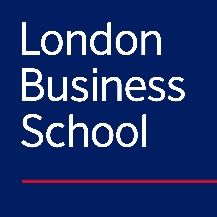 (3/4)	Internal Moderators: Assessment Grading Review Course Information:Course Information:Full Course Code:  Full Course Name:Subject Area:Faculty:Faculty Assistant:Internal Moderator:Internal Moderator:Name:Position:Subject Area:Date of report:Internal Moderator’s Review and Comments:Internal Moderator’s Review and Comments:Internal Moderator’s Review and Comments:Internal Moderator’s Review and Comments:Internal Moderator’s Review and Comments:Internal Moderator’s Review and Comments:Regarding the materials provided, please confirm:Regarding the materials provided, please confirm:Regarding the materials provided, please confirm:YesYesNoa)	Did you receive sufficient information to perform the moderation?a)	Did you receive sufficient information to perform the moderation?a)	Did you receive sufficient information to perform the moderation?b)	Were you satisfied with the sample chosen for the moderation?b)	Were you satisfied with the sample chosen for the moderation?b)	Were you satisfied with the sample chosen for the moderation?If you answered ‘No’ for any of the above, please provide details here:If you answered ‘No’ for any of the above, please provide details here:If you answered ‘No’ for any of the above, please provide details here:If you answered ‘No’ for any of the above, please provide details here:If you answered ‘No’ for any of the above, please provide details here:If you answered ‘No’ for any of the above, please provide details here:2.	Regarding the marking/grading, please confirm:2.	Regarding the marking/grading, please confirm:2.	Regarding the marking/grading, please confirm:YesYesNoa)	Is the marking of the assessment consistent, fair, and appropriate?a)	Is the marking of the assessment consistent, fair, and appropriate?a)	Is the marking of the assessment consistent, fair, and appropriate?b)	Do you approve the marking of this assessment?b)	Do you approve the marking of this assessment?b)	Do you approve the marking of this assessment?If you answered ‘No’ for any of the above or have any specific suggestions about the marking, please provide details here:If you answered ‘No’ for any of the above or have any specific suggestions about the marking, please provide details here:If you answered ‘No’ for any of the above or have any specific suggestions about the marking, please provide details here:If you answered ‘No’ for any of the above or have any specific suggestions about the marking, please provide details here:If you answered ‘No’ for any of the above or have any specific suggestions about the marking, please provide details here:If you answered ‘No’ for any of the above or have any specific suggestions about the marking, please provide details here:Regarding the student feedback, please confirm:No feedbackMinimal feedbackMinimal feedbackExtensive feedbackExtensive feedbacka)	Is the student feedback satisfactory? If you answered ‘No feedback’ or have any specific comments about the feedback, please provide details here:If you answered ‘No feedback’ or have any specific comments about the feedback, please provide details here:If you answered ‘No feedback’ or have any specific comments about the feedback, please provide details here:If you answered ‘No feedback’ or have any specific comments about the feedback, please provide details here:If you answered ‘No feedback’ or have any specific comments about the feedback, please provide details here:If you answered ‘No feedback’ or have any specific comments about the feedback, please provide details here:Any other comments or suggestions:Any other comments or suggestions:Any other comments or suggestions:Any other comments or suggestions:Any other comments or suggestions:Any other comments or suggestions:a)	Regarding the assessment, marking process or scores:a)	Regarding the assessment, marking process or scores:a)	Regarding the assessment, marking process or scores:a)	Regarding the assessment, marking process or scores:a)	Regarding the assessment, marking process or scores:a)	Regarding the assessment, marking process or scores:b)	Regarding good practice, innovation, or enhancement:b)	Regarding good practice, innovation, or enhancement:b)	Regarding good practice, innovation, or enhancement:b)	Regarding good practice, innovation, or enhancement:b)	Regarding good practice, innovation, or enhancement:b)	Regarding good practice, innovation, or enhancement: